Государственное профессиональное образовательное учреждениеЯрославской областиМышкинский политехнический колледж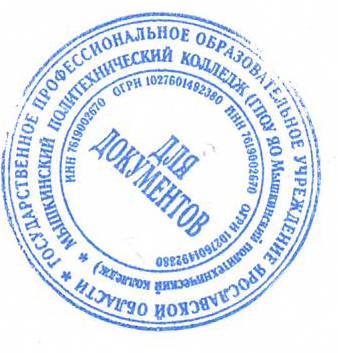 «Утверждаю»:Директор ГПОУ ЯОМышкинского политехнического колледжа/ Т.А. Кошелева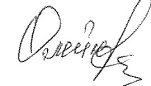 «30» августа 2022 г.Адаптированная образовательная программадля лиц с ограниченными возможностями здоровья по учебной дисциплине «Общие компетенции профессионала»Профессия: 13450 «Маляр»форма обучения: очнаянормативный срок обучения: 1 год 10 месяцевРазработчик:преподавательЗемских Т.В.Согласовано на заседании МОМышкин, 2022 г.Рабочая программа учебной дисциплины «Общие компетенции профессионала» разработана на основе Федерального государственного образовательного стандарта среднего профессионального образования (ФГОС СПО)  по профессии 13450 Маляр утвержденного приказом Министерства образования и науки Российской Федерации от 9 декабря 2016 года № 1569 (зарегистрирован Министерством юстиции Российской Федерации дата 22 декабря 2016 года, регистрационный  № 44898) (далее – ФГОС) по профессии 13450 Маляр.СОДЕРЖАНИЕ1. ОБЩАЯ ХАРАКТЕРИСТИКА РАБОЧЕЙ ПРОГРАММЫ УЧЕБНОЙ ДИСЦИПЛИНЫ 1. 1. Область применения программыПрограмма учебной дисциплины является частью образовательной программы среднего профессионального образования – программы подготовки квалифицированных рабочих, служащих  по профессии  13450 Маляр.Программа учебной дисциплины может быть использована в дополнительном профессиональном образовании (в программах повышения квалификации и переподготовки) и профессиональной подготовки.1.2. Место дисциплины в структуре основной профессиональной образовательной программы: дисциплина входит в общепрофессиональный цикл.1.3. Цели и задачи дисциплины – требования к результатам освоения дисциплиныВ результате освоения дисциплины обучающийся должен уметь:У1 - сравнивать;У2 - классифицировать;У3 - обобщать;У4 - анализировать;У5 - подбирать аргументы;У6 - работать с библиотечными каталогами;У7 - формулировать проблему;У8 - оценивать решение проблемы.В результате освоения дисциплины обучающийся должен знать:З1 - что такое «проблема»;З2 - типы и виды проблем,  существующие в различных видах жизнедеятельности;З3 - обобщённый алгоритм решения проблемы;З4 - способы представления результатов решения проблемы;З5 - значение понятия «информация»;З6 - сущность и социальную значимость своей будущей профессии;З7 - оценки социальной значимости своей будущей профессии;З8 - типичные и особенные требования работодателя к работнику (в соответствии с будущей профессией).2. СТРУКТУРА И  СОДЕРЖАНИЕ УЧЕБНОЙ ДИСЦИПЛИНЫ2.1. Объем учебной дисциплины и виды учебной работы2.2. Тематический план и содержание учебной дисциплины «Общие компетенции профессионала»Для характеристики уровня освоения учебного материала используются следующие обозначения:1. – ознакомительный (узнавание ранее изученных объектов, свойств); 2. – репродуктивный (выполнение деятельности по образцу, инструкции или под руководством);3.– продуктивный (планирование и самостоятельное выполнение деятельности, решение проблемных задач)3. УСЛОВИЯ РЕАЛИЗАЦИИ ПРОГРАММЫ ДИСЦИПЛИНЫ3.1.    Требования   к   минимальному   материально-техническому обеспечениюРеализация программы дисциплины требует наличия стандартного учебного кабинета.Оборудование учебного кабинета: - мебель, предназначенная для группировки в различных конфигурациях.Технические средства обучения: - компьютер с лицензионным программным обеспечением, подключенный к сети Internet;- средства вывода звуковой информации;- видеопроектор;- экран;- телевизор;- многофункциональное устройство (МФУ).3.2. Информационное обеспечение обученияПеречень рекомендуемых учебных изданий, Интернет-ресурсов, дополнительной литературы.Основные источники: 1. Анфимова Н.А. Кулинария: учебник для нач. проф. образования / Н.А. Анфимова. – 8-е изд., стер. – М.: Издательский центр «Академия», 2012. – 400 с. 2. Качурина Т.А. Кулинария: учеб. пособие для нач. проф. образования / Т.А. Качурина. – М.: Издательский центр «Академия», 2007. – 272 с.3. Усов В.В. Организация производства и обслуживания на предприятиях общественного питания: учеб. пособие для нач. проф. образования / В.В. Усов. – 10-е изд., стер. – М.: Издательский центр «Академия», 2012. - 432 с.Дополнительные источники:1. Морозова Ж.В. Профессиональноо-технологическая культура и компетентность специалиста в системе довузовского профессионального образования: практика формирования и оценивания: Вестник ИжГТУ - Ижевск:, 2011.2. Морозова Ж.В. Технология оценивания уровня воспитанности обучающегося на основе квалиметрического подхода: Научно-методическое пособие. - Ижевск: Издательство ИПК и ПРО УР, 2010.-156 с.Интернет-ресурсы: 1. Электронная библиотека учебников [Электронный ресурс] – Режим доступа:   http://studentam.net 2. Портал государственных услуг http://www.gosuslugi.ru/ru3. Официальный сайт Федеральной налоговой службы  http://www.r18.nalog.ru/4. Официальный сайт Федеральной службы по труду и занятости http://www.rostrud.ru/5. Справочно-информационный портал ГРАМОТА.РУ http://www.gramota.ru/biblio/4. КОНТРОЛЬ И ОЦЕНКА РЕЗУЛЬТАТОВ ОСВОЕНИЯ ДИСЦИПЛИНЫКонтроль и оценка результатов освоения дисциплины осуществляется преподавателем в процессе проведения практических занятий, тестирования, контрольной работы.стр.1. ОБЩАЯ ХАРАКТЕРИСТИКА РАБОЧЕЙ ПРОГРАММЫ УЧЕБНОЙ ДИСЦИПЛИНЫ42. СТРУКТУРА и    содержание УЧЕБНОЙ ДИСЦИПЛИНЫ53. условия реализации программы учебной дисциплины114. Контроль и оценка результатов Освоения учебной дисциплины13Вид учебной работыОбъем часовОбъем образовательной программы32Самостоятельная работа обучающегося16в том числе:теоретическое обучение9лабораторные занятия-практические занятия22Промежуточная аттестация (зачет)1Наименование разделов и темСодержание учебного материала, лабораторные и практические работы, самостоятельная работа обучающихсяСодержание учебного материала, лабораторные и практические работы, самостоятельная работа обучающихсяСодержание учебного материала, лабораторные и практические работы, самостоятельная работа обучающихсяОбъемчасовУровень освоения122234Раздел 1. Основные понятия, принципы, направления анализа рынка труда. Компетенции в сфере работы с информацией6Тема 1. Современная ситуация на региональном рынке труда. Поиск информацииСодержаниеСодержаниеСодержание2Тема 1. Современная ситуация на региональном рынке труда. Поиск информацииУрок 1Урок 1Современное состояние  экономики региона и её отраслей11Тема 1. Современная ситуация на региональном рынке труда. Поиск информацииПрактические занятияПрактические занятияПрактические занятия1Тема 1. Современная ситуация на региональном рынке труда. Поиск информацииУрок 2Урок 2Поиск источника с помощью поисковых систем Интернета1Тема 1. Современная ситуация на региональном рынке труда. Поиск информацииСамостоятельная работа обучающихся Систематическая проработка конспектов занятий, учебной и специальной технической литературы.Составление конспекта по теме: «Характеристика видов источников информации».Разработка информационной модели, какого-либо предмета или явления, подготовка к ее презентации.Подготовка сообщений по одной из поисковых систем Интернета.Самостоятельная работа обучающихся Систематическая проработка конспектов занятий, учебной и специальной технической литературы.Составление конспекта по теме: «Характеристика видов источников информации».Разработка информационной модели, какого-либо предмета или явления, подготовка к ее презентации.Подготовка сообщений по одной из поисковых систем Интернета.Самостоятельная работа обучающихся Систематическая проработка конспектов занятий, учебной и специальной технической литературы.Составление конспекта по теме: «Характеристика видов источников информации».Разработка информационной модели, какого-либо предмета или явления, подготовка к ее презентации.Подготовка сообщений по одной из поисковых систем Интернета.1Тема 2. Профессиональная деятельность и карьера. Извлечение и первичная обработка информацииСодержаниеСодержаниеСодержание2Тема 2. Профессиональная деятельность и карьера. Извлечение и первичная обработка информацииУрок 3Урок 3Профессиональная деятельность: типы, виды11Тема 2. Профессиональная деятельность и карьера. Извлечение и первичная обработка информацииПрактические занятияПрактические занятияПрактические занятия1Тема 2. Профессиональная деятельность и карьера. Извлечение и первичная обработка информацииУрок 4Урок 4Извлечение информации по одному и нескольким основаниям 1Тема 2. Профессиональная деятельность и карьера. Извлечение и первичная обработка информацииСамостоятельная работа обучающихся Систематическая проработка конспектов занятий, учебной и специальной технической литературы.Анализ аргументации, приводимой в СМИ.Подготовка сообщения по теме «Профессиональная деятельность: типы, виды».Самостоятельная работа обучающихся Систематическая проработка конспектов занятий, учебной и специальной технической литературы.Анализ аргументации, приводимой в СМИ.Подготовка сообщения по теме «Профессиональная деятельность: типы, виды».Самостоятельная работа обучающихся Систематическая проработка конспектов занятий, учебной и специальной технической литературы.Анализ аргументации, приводимой в СМИ.Подготовка сообщения по теме «Профессиональная деятельность: типы, виды».1Тема 3. Технология трудоустройства. Адаптация на рабочем местеСодержаниеСодержаниеСодержание2Тема 3. Технология трудоустройства. Адаптация на рабочем местеУрок 5Урок 5Технология трудоустройства11Тема 3. Технология трудоустройства. Адаптация на рабочем местеПрактические занятияПрактические занятияПрактические занятия1Тема 3. Технология трудоустройства. Адаптация на рабочем местеУрок 6Урок 6Определение тезиса/вывода и аргументов в источнике1Тема 3. Технология трудоустройства. Адаптация на рабочем местеСамостоятельная работа обучающихся Систематическая проработка конспектов занятий, учебной и специальной технической литературы.Анализ аргументации, приводимой в СМИ.Составление конспектов по темам: «Резюме», «Технология трудоустройства».Поиск информации с помощью различных источников.Подготовка сообщения по теме «Адаптация персонала».Самостоятельная работа обучающихся Систематическая проработка конспектов занятий, учебной и специальной технической литературы.Анализ аргументации, приводимой в СМИ.Составление конспектов по темам: «Резюме», «Технология трудоустройства».Поиск информации с помощью различных источников.Подготовка сообщения по теме «Адаптация персонала».Самостоятельная работа обучающихся Систематическая проработка конспектов занятий, учебной и специальной технической литературы.Анализ аргументации, приводимой в СМИ.Составление конспектов по темам: «Резюме», «Технология трудоустройства».Поиск информации с помощью различных источников.Подготовка сообщения по теме «Адаптация персонала».2Раздел 2. Компетен-ции в сфере самоорганизации и самоуправления. Навыки решения проблем9Тема 4. Введение в теорию и практику решения проблемСодержание Содержание Содержание 4Тема 4. Введение в теорию и практику решения проблемУрок 7Урок 7Виды и типы проблем в разных сферах жизнедеятельности человека11Тема 4. Введение в теорию и практику решения проблемПрактические занятияПрактические занятияПрактические занятия3Тема 4. Введение в теорию и практику решения проблемУрок 8Урок 8Определение перечня ресурсов3Тема 4. Введение в теорию и практику решения проблемУрок 9Урок 9Составление плана деятельности на основе известной (заданной) технологии3Тема 4. Введение в теорию и практику решения проблемУрок 10Урок 10Анализ аргументации, приводимой в СМИ.Тема 4. Введение в теорию и практику решения проблемСамостоятельная работа обучающихся Систематическая проработка конспектов занятий, учебной и специальной технической литературы.Подготовить сообщение по теме: «Профессиональные компетенции».Поиск информации с помощью различных источников.Самостоятельная работа обучающихся Систематическая проработка конспектов занятий, учебной и специальной технической литературы.Подготовить сообщение по теме: «Профессиональные компетенции».Поиск информации с помощью различных источников.Самостоятельная работа обучающихся Систематическая проработка конспектов занятий, учебной и специальной технической литературы.Подготовить сообщение по теме: «Профессиональные компетенции».Поиск информации с помощью различных источников.2Тема 5. Способы  постановки проблемы. Этапы и процесс разрешения проблемСодержаниеСодержаниеСодержание5Тема 5. Способы  постановки проблемы. Этапы и процесс разрешения проблемУрок 11Формулировка и постановка проблемыФормулировка и постановка проблемы21Тема 5. Способы  постановки проблемы. Этапы и процесс разрешения проблемУрок 12Анализ ситуаций.Анализ ситуаций.Тема 5. Способы  постановки проблемы. Этапы и процесс разрешения проблемПрактические занятияПрактические занятияПрактические занятия3Тема 5. Способы  постановки проблемы. Этапы и процесс разрешения проблемУрок 13Характеристика и анализ ситуацииХарактеристика и анализ ситуации3Тема 5. Способы  постановки проблемы. Этапы и процесс разрешения проблемУрок 14Планирование текущего контроля и коррекции собственной деятельностиПланирование текущего контроля и коррекции собственной деятельности3Тема 5. Способы  постановки проблемы. Этапы и процесс разрешения проблемУрок 15Выделение критериев для анализа ситуации.Выделение критериев для анализа ситуации.Тема 5. Способы  постановки проблемы. Этапы и процесс разрешения проблемСамостоятельная работа обучающихся Систематическая проработка конспектов занятий, учебной и специальной технической литературы.Составление конспектов по темам: «Проблема», «Типы и виды конфликтов в предприятии общественного питания и методы их разрешения».Самостоятельная работа обучающихся Систематическая проработка конспектов занятий, учебной и специальной технической литературы.Составление конспектов по темам: «Проблема», «Типы и виды конфликтов в предприятии общественного питания и методы их разрешения».Самостоятельная работа обучающихся Систематическая проработка конспектов занятий, учебной и специальной технической литературы.Составление конспектов по темам: «Проблема», «Типы и виды конфликтов в предприятии общественного питания и методы их разрешения».2Раздел 3. Компетен-ции в сфере коммуникации13Тема 6. Письменная коммуникацияСодержаниеСодержаниеСодержание5Тема 6. Письменная коммуникацияУрок 16Виды и типы письменной  коммуникацииВиды и типы письменной  коммуникации11Тема 6. Письменная коммуникацияПрактические занятияПрактические занятияПрактические занятия4Тема 6. Письменная коммуникацияУрок 17Письменная коммуникация: объявление, служебная запискаПисьменная коммуникация: объявление, служебная записка4Тема 6. Письменная коммуникацияУрок 18Оценка продукта письменной коммуникацииОценка продукта письменной коммуникации4Тема 6. Письменная коммуникацияУрок 19Недостатки письменной коммуникацииНедостатки письменной коммуникацииТема 6. Письменная коммуникацияУрок 20Составление конспектов по темам: «Заявление», «Докладная записка».Составление конспектов по темам: «Заявление», «Докладная записка».Тема 6. Письменная коммуникацияСамостоятельная работа обучающихся Систематическая проработка конспектов занятий, учебной и специальной технической литературы.Подготовка сообщения по теме: «Письменноречевая коммуникация».Самостоятельная работа обучающихся Систематическая проработка конспектов занятий, учебной и специальной технической литературы.Подготовка сообщения по теме: «Письменноречевая коммуникация».Самостоятельная работа обучающихся Систематическая проработка конспектов занятий, учебной и специальной технической литературы.Подготовка сообщения по теме: «Письменноречевая коммуникация».2Тема 7. Устная коммуникацияСодержаниеСодержаниеСодержание8Тема 7. Устная коммуникацияУрок 21Виды и типы устной  коммуникацииВиды и типы устной  коммуникации11Тема 7. Устная коммуникацияПрактические занятияПрактические занятияПрактические занятия7Тема 7. Устная коммуникацияУрок 22Анализ конкретных ситуаций.Анализ конкретных ситуаций.7Тема 7. Устная коммуникацияУрок 23Структура устного выступления.Структура устного выступления.7Тема 7. Устная коммуникацияУрок 25Выступление, самооценка, оценка.  Выступление, самооценка, оценка.  7Тема 7. Устная коммуникацияУрок 26Презентация: выступление, самооценка, оценка. Презентация: выступление, самооценка, оценка. 7Тема 7. Устная коммуникацияУрок 27Проработка конспектов занятий Проработка конспектов занятий Тема 7. Устная коммуникацияУрок 28Проработка учебной литературыПроработка учебной литературыТема 7. Устная коммуникацияУрок 29Проработка специальной технической литературыПроработка специальной технической литературыТема 7. Устная коммуникацияСамостоятельная работа обучающихся Составление конспектов по темам: «Понятие коммуникации», «Коммуникативные барьеры процесса общения».Самостоятельная работа обучающихся Составление конспектов по темам: «Понятие коммуникации», «Коммуникативные барьеры процесса общения».Самостоятельная работа обучающихся Составление конспектов по темам: «Понятие коммуникации», «Коммуникативные барьеры процесса общения».2Тема 8. Работа в команде (группе). Основы социальной компетентностиСодержание Содержание Содержание 3Тема 8. Работа в команде (группе). Основы социальной компетентностиУрок 30Основные социальные роли человека.  Основные социальные роли человека.  11Тема 8. Работа в команде (группе). Основы социальной компетентностиПрактические занятияПрактические занятияПрактические занятия2Тема 8. Работа в команде (группе). Основы социальной компетентностиУрок 31Диагностики и развития лидерских качеств  Диагностики и развития лидерских качеств  2Тема 8. Работа в команде (группе). Основы социальной компетентностиУрок 32Итоговая аттестация - зачетИтоговая аттестация - зачет2ВсегоВсегоВсегоВсего32Результаты обучения(освоенные умения, усвоенные знания)Формы и методыконтроля и оценкирезультатовобученияУметь:• сравнивать• классифицировать• обобщать• анализировать• подбирать аргументы• работать с библиотечными и электронными каталогами• формулировать проблему• оценивать решение проблемыЗнать:• что такое «проблема»• типы и виды проблем,  существующие в различных видах жизнедеятельности• обобщённый алгоритм решения проблемы• способы представления результатов решения проблемы• значение понятия «информация»• сущность и социальную значимость своей будущей профессии• оценки социальной значимости своей будущей профессии• типичные и особенные требования работодателя к работнику (в соответствии с будущей профессией)Входной контроль:  тестированиеТекущий контроль:  практические занятияИтоговый контроль: контрольная работа